Vyúčtování Klubu rodičů 2012/2013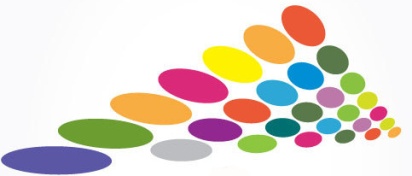 Příjmy: Výdaje:Položky rozpočtuplán SkutečnostZůstatek ze školního roku 2011/2012:42 381 Kč 42 381 Kč Vyrovnání s projektem Comenius81 351 Kč 81 351 Kč Příspěvky rodičů ve školním roce 2012/2013:80 000 Kč82 250 Kč Příjem ze "Školního večírku":26 000 Kč27 358 Kč Sponzorské dary:0 Kč2 000 Kč Dotace z projektů:0 Kč0 Kč Příjem z akcí žákovského parlamentu (sběr):   3 000 Kč6 555 KčÚroky:60 Kč103 Kč Celkem příjmy:  232 792 Kč   241 998 KčPoložky rozpočtuplán Skutečnost Startovné a cestovné na soutěže a  olympiády:8 000 Kč 9 933 Kč Akce pořádané školou (odměny, ceny, doprava:   41 560 Kč 47 578 Kč Odměny na konec školního roku:10 000 Kč 9 058 Kč Ročenky pro vycházející žáky:8 000 Kč 0Kč Podpora školních projektů:42 000 Kč 34 634 Kč Bankovní poplatky:1 300 Kč 1184 Kč Administrativa:200 Kč 0 Kč Celkem výdaje:  111 060 Kč 102 387 Kč Zůstatek za rok 2011/2012:                                                  139 611 Kč